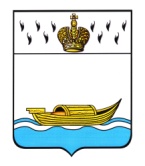 ДУМА ВЫШНЕВОЛОЦКОГО ГОРОДСКОГО ОКРУГАРЕШЕНИЕот 27.05.2020                                     № 180Об утверждении Порядка присвоения наименований элементам улично-дорожнойсети (за исключением автомобильных дорог федерального значения, автомобильных дорог регионального или межмуниципальногозначения), элементам планировочной структуры в границах Вышневолоцкого городского округа, изменения, аннулирования таких наименований, установки и демонтажа мемориальных досок, монументов, памятников и памятных знаков на территории Вышневолоцкого городского округаВ соответствии с Федеральным законом от 06.10.2003 № 131-ФЗ «Об общих принципах организации местного самоуправления в Российской Федерации», Уставом Вышневолоцкого городского округа Тверской области, Дума Вышневолоцкого городского округа решила:1. Утвердить Порядок присвоения наименований элементам улично-дорожной сети (за исключением автомобильных дорог федерального значения, автомобильных дорог регионального или межмуниципального значения), элементам планировочной структуры в границах Вышневолоцкого городского округа, изменения, аннулирования таких наименований, установки и демонтажа мемориальных досок, монументов, памятников и памятных знаков на территории Вышневолоцкого городского округа. 2. Признать утратившими силу:- решение Вышневолоцкой городской Думы от 29.10.2002 № 191 «О порядке установления наименований городских объектов и установки мемориальных досок»;- решение Собрания депутатов Вышневолоцкого района от 20.07.2016 № 178 «Об утверждении Положения о порядке присвоения имен выдающихся людей муниципальным предприятиям и учреждениям, установки памятных знаков и мемориальных досок на территории Вышневолоцкого района».3. Настоящее решение вступает в силу со дня его официального опубликования.4. Настоящее решение подлежит официальному опубликованию в газете «Вышневолоцкая правда» и размещению на официальном сайте муниципального образования Вышневолоцкий городской округ Тверской области в информационно-телекоммуникационной сети «Интернет».Глава Вышневолоцкого городского округа                                         	Н.П. РощинаПредседатель Думы Вышневолоцкого городского округа                                                  Н.Н. АдровПорядокприсвоения наименований элементам улично-дорожной сети (за исключением автомобильных дорог федерального значения, автомобильных дорог регионального или межмуниципального значения), элементам планировочной структуры в границах Вышневолоцкого городского округа, изменения, аннулирования таких наименований, установки и демонтажа мемориальных досок, монументов, памятников и памятных знаков на территории Вышневолоцкого городского округа1. Общие положения1.1. Настоящий Порядок устанавливает порядок присвоения наименований элементам улично-дорожной сети (за исключением автомобильных дорог федерального значения, автомобильных дорог регионального или межмуниципального значения) (далее - элемент улично-дорожной сети), элементам планировочной структуры в границах Вышневолоцкого городского округа, изменения, аннулирования таких наименований, установки и демонтажа мемориальных досок, монументов, памятников и памятных знаков на территории Вышневолоцкого городского округа.1.2. Понятия и термины, используемые в настоящем Порядке:- наименования (топонимы) - имена собственные, присваиваемые элементам планировочной структуры, элементам улично-дорожной сети, локальным транспортным объектам и служащие для их выделения и распознавания;- мемориальная доска - форма увековечивания памяти о выдающихся деятелях, жизнь и деятельность которых были связаны с городом, либо о знаменательном историческом событии (факте), произошедшем на территории Вышневолоцкого городского округа;- мемориальные объекты - монументы, памятники и памятные знаки, в том числе скульптура, обелиск, стела, памятный камень, архитектурно-скульптурная композиция и иное, служащие для увековечения памяти о выдающихся событиях и деятелях, имеющих значение для Российской Федерации, Тверской области, Вышневолоцкого городского округа.- элемент улично-дорожной сети, элемент планировочной структуры – в соответствии с Приказом Минфина России от 5 ноября 2015 № 171н «Об утверждении Перечня элементов планировочной структуры, элементов улично-дорожной сети, элементов объектов адресации, типов зданий (сооружений), помещений, используемых в качестве реквизитов адреса, и Правил сокращенного наименования адресообразующих элементов».Иные понятия и термины в настоящем Порядке используются в значениях, установленных законодательством Российской Федерации.1.3. Для проведения экспертизы по присвоению, изменению, аннулированию наименований элементов улично-дорожной сети, элементов планировочной структуры, установке и демонтажу мемориальных объектов и мемориальных досок постановлением Администрации Вышневолоцкого городского округа создается комиссия по топонимике при Администрации Вышневолоцкого городского округа (далее - комиссия).Состав, порядок деятельности и полномочия указанной комиссии определяются Положением, утверждаемым Администрацией Вышневолоцкого городского округа.В состав комиссии включаются депутаты Думы Вышневолоцкого городского округа.2. Порядок присвоения наименований элементам улично-дорожнойсети, элементам планировочной структуры в границах Вышневолоцкого городского округа,изменения, аннулирования таких наименований2.1. Предложения о присвоении наименований элементам улично-дорожной сети, элементам планировочной структуры в границах Вышневолоцкого городского округа направляются в Администрацию Вышневолоцкого городского округа.2.2. Присвоение наименований осуществляется в случае образования в установленном порядке элементов улично-дорожной сети, элементов планировочной структуры.2.3. Изменение наименований элементов улично-дорожной сети, элементов планировочной структуры осуществляется в случаях:- изменения границ элементов улично-дорожной сети, элементов планировочной структуры;- выявления ошибок, допущенных при присвоении наименований элементам улично-дорожной сети, элементам планировочной структуры;- восстановления исторически сложившегося наименования элемента улично-дорожной сети, элемента планировочной структуры, имеющего отношение к объектам культурного наследия;- изменения статуса и (или) функционального назначения элемента улично-дорожной сети, элемента планировочной структуры;- устранения дублирования наименований элементов улично-дорожной сети, элементов планировочной структуры;- переименования элементов улично-дорожной сети, элементов планировочной структуры.2.4. Аннулирование наименований элементов улично-дорожной сети, элементов планировочной структуры осуществляется в случаях прекращения существования таких элементов.2.5. С предложением о присвоении, изменении, аннулировании наименований элементам улично-дорожной сети и элементам планировочной структуры могут выступить следующие субъекты (далее - заявители):1) инициативные группы граждан численностью не менее десяти человек, проживающих на территории Вышневолоцкого городского округа;2) общественные объединения, юридические лица;3) органы государственной власти Российской Федерации;4) Губернатор Тверской области, Законодательное собрание Тверской области;5) органы местного самоуправления Вышневолоцкого городского округа.Предложения, поступающие от инициативных групп граждан, должны содержать фамилии, имена, отчества граждан, адреса места жительства, контактные телефоны, подписи всех членов инициативной группы; от общественных объединений, юридических лиц предложения должны быть оформлены на бланке организации, подписаны ее руководителем и содержать контактные данные.К предложению инициативной группы граждан должен быть приложен протокол (выписка из протокола) собрания инициативной группы граждан об обращении с предложением.В протоколе (выписке из протокола) должны быть отражены сведения о количестве присутствующих на собрании, а также итоги голосования.К протоколу собрания инициативной группы граждан должен быть приложен состав инициативной группы (участников собрания), в котором должны быть указаны фамилии, имена, отчества, адреса места жительства.К предложению общественных объединений, юридических лиц должно быть приложено решение руководящего органа соответствующего общественного объединения, юридического лица.	2.6. Предложения, указанные в пункте 2.1 настоящего Порядка, должны содержать:- вид элемента планировочной структуры и (или) элемента улично-дорожной сети в соответствии с утвержденным Министерством финансов Российской Федерации Перечнем элементов планировочной структуры, элементов улично-дорожной сети, элементов объектов адресации, типов зданий (сооружений), помещений, используемых в качестве реквизитов адреса, в отношении которого предлагается присвоить, изменить или аннулировать наименование;- предлагаемое наименование и его мотивированное обоснование - в случае направления предложения о присвоении или изменении наименования;- основание аннулирования наименования, указанное в настоящем Порядке, - в случае направления предложения об аннулировании наименования;- карту-схему, выполненную в произвольной форме, на которой обозначается расположение элемента планировочной структуры, элемента улично-дорожной сети.В предложении о присвоении наименований, образованных на основе личных имен и производных от них слов, словосочетаний, обосновывается предложение, и сообщаются краткие биографические данные лиц, в честь которых предлагается присвоить наименование.Предложения о присвоении наименований элементам улично-дорожной сети и элементам планировочной структуры, изменении, аннулировании таких наименований направляются Администрацией Вышневолоцкого городского округа на рассмотрение комиссии.2.7. При принятии комиссией положительного решения соответствующий проект решения об одобрении присвоения, изменения, аннулирования наименований элементам улично-дорожной сети и элементам планировочной структуры вносится Главой Вышневолоцкого городского округа на рассмотрение Думы Вышневолоцкого городского округа.2.8. При принятии комиссией отрицательного решения предложение о присвоении наименований элементам улично-дорожной сети и элементам планировочной структуры, изменении, аннулировании таких наименований может быть рассмотрено повторно при представлении заявителем новых материалов и данных, обосновывающих это предложение.О принятом решении должны быть проинформированы заявители и Дума Вышневолоцкого городского округа. 2.9. Решение о присвоении, изменении, аннулировании наименований элементам улично-дорожной сети и элементам планировочной структуры принимается Администрацией Вышневолоцкого городского округа с предварительного одобрения Думы Вышневолоцкого городского округа.2.10. Информация о присвоении наименований элементам планировочной структуры, элементам улично-дорожной сети, изменении, аннулировании таких наименований размещается в государственном адресном реестре в соответствии с действующим законодательством.  2.11. Требования к написанию наименований элементов планировочной структуры, элементов улично-дорожной сети определяются действующим законодательством Российской Федерации.2.12. Присвоение наименований элементам планировочной структуры, элементам улично-дорожной сети в честь выдающегося деятеля может производится по истечении не менее десяти лет со дня смерти указанного лица, за исключением случаев присвоения наименования по предложению Губернатора Тверской области.2.13. Администрация Вышневолоцкого городского округа информирует жителей Вышневолоцкого городского округа и заинтересованные организации о принятых решениях о присвоении наименований элементам улично-дорожной сети и элементам планировочной структуры, изменении, аннулировании таких наименований через средства массовой информации.3. Порядок установки и демонтажа мемориальных досок и мемориальных объектов на территории Вышневолоцкого городского округа3.1. Предложения об установке мемориальной доски или мемориального объекта направляются в Думу Вышневолоцкого городского округа или в Администрацию Вышневолоцкого городского округа. Предложения, направленные в Думу Вышневолоцкого городского округа, направляются в Администрацию Вышневолоцкого городского округа для их дальнейшего рассмотрения.3.2 Предложения, поступающие от инициативных групп граждан, должны содержать фамилии, имена, отчества (при наличии) граждан, адреса места жительства, контактные телефоны, подписи всех членов инициативной группы; Предложения, поступающие от общественных объединений, юридических лиц, должны быть оформлены на бланке организации, подписаны ее руководителем и содержать контактные данные.3.3. Мемориальные доски могут устанавливаться:- на фасадах зданий, строений, сооружений, расположенных вблизи мест, связанных со значительными событиями в истории Вышневолоцкого городского округа;- на фасадах зданий, где жил, учился, работал, служил выдающийся деятель.3.4. Мемориальные объекты могут устанавливаться:- на территориях общего пользования в границах населенных пунктов Вышневолоцкого городского округа, территориях промышленных предприятий, территориях объектов административно-делового назначения, территориях кладбищ и рекреационных зон, расположенных в границах Вышневолоцкого городского округа;3.5. С предложением об установке мемориальной доски или мемориального объекта могут выступить следующие субъекты (далее - заявители):1) инициативные группы граждан численностью не менее десяти человек, проживающих на территории Вышневолоцкого городского округа;2) общественные объединения, юридические лица;3) органы государственной власти Российской Федерации;4) Губернатор Тверской области, Законодательное Собрание Тверской области;5) органы местного самоуправления Вышневолоцкого городского округа.3.6. Предложение об установке мемориальной доски или мемориального объекта должно содержать:- обоснование необходимости установки мемориальной доски или мемориального объекта;- информацию о предполагаемом месте установки;- информацию о материале и технике исполнения;- информацию об источнике финансирования работ по проектированию, изготовлению, установке и обеспечению торжественного открытия мемориальной доски или мемориального объекта;- информацию об организации дальнейшего содержания и ремонта мемориальной доски или мемориального объекта и лице, уполномоченном на организацию дальнейшего содержания и ремонта мемориальной доски или мемориального объекта.К предложению об установке мемориальной доски должны быть приложены:- эскизный проект мемориальной доски в структуре объекта, на котором предлагается установить мемориальную доску, с предлагаемым текстом надписи;- согласие на установку мемориальной доски собственника объекта, на котором предлагается установить мемориальную доску. При размещении мемориальных досок на многоквартирных жилых домах необходимо согласие собственников помещений в соответствии с Жилищным кодексом Российской Федерации;- согласование эскизного проекта мемориальной доски Главным управлением по государственной охране объектов культурного наследия Тверской области, в случае размещения мемориальной доски на объекте, являющемся объектом культурного наследия;- документы, подтверждающие проживание, работу, учебу увековечиваемого лица в здании, на котором предлагается установить мемориальную доску;- копии архивных документов, подтверждающих достоверность события или заслуги лица, имя которого увековечивается.- протокол (выписка из протокола) собрания инициативной группы граждан об обращении с предложением об установке мемориальной доски, в случае, если заявителем является инициативная группа граждан. В протоколе (выписке из протокола) должны быть отражены сведения о количестве присутствующих на собрании, а также итоги голосования. К протоколу собрания инициативной группы граждан должен быть приложен состав участников собрания, в котором должны быть указаны фамилии, имена, отчества (при наличии), адреса места жительства. К предложению об установке мемориального объекта должны быть приложены:- эскизный проект мемориального объекта с указанием предлагаемого текста надписи и места установки;- согласие на установку мемориального объекта собственника объекта, на котором предлагается установить мемориальный объект. При размещении мемориальных объектов на многоквартирных жилых домах необходимо согласие собственников помещений в соответствии с Жилищным кодексом Российской Федерации;- согласование эскизного проекта мемориального объекта Главным управлением по государственной охране объектов культурного наследия Тверской области (в случае размещения мемориального объекта на территории объекта, являющегося объектом культурного наследия);- документы, подтверждающие заслуги увековечиваемого лица;- копии архивных документов, подтверждающих достоверность события или заслуги лица, имя которого увековечивается;- протокол (выписка из протокола) собрания инициативной группы граждан об обращении с предложением об установке мемориального объекта, в случае, если заявителем является инициативная группа граждан. В протоколе (выписке из протокола) должны быть отражены сведения о количестве присутствующих на собрании, а также итоги голосования. К протоколу собрания инициативной группы граждан должен быть приложен состав участников собрания, в котором должны быть указаны фамилии, имена, отчества (при наличии), адреса места жительства. 3.7. Предложения об установке мемориальной доски или мемориального объекта направляются Администрацией Вышневолоцкого городского округа на рассмотрение комиссии.3.8. Предложения об установке мемориальной доски или мемориального объекта, не соответствующие требованиям пункта 3.6 настоящего Порядка, возвращаются комиссией заявителю без рассмотрения.3.9. При принятии комиссией положительного решения, соответствующий проект решения об установке мемориальной доски или мемориального объекта вносится Главой Вышневолоцкого городского округа на рассмотрение Думы Вышневолоцкого городского округа.Принятое комиссией решение доводится до сведения заявителей.3.10. О принятом комиссией отрицательном решении информируются заявители и Дума Вышневолоцкого городского округа. Предложение об установке мемориальной доски или мемориального объекта может быть рассмотрено повторно при представлении заявителем дополнительных материалов и данных, обосновывающих это предложение.О принятом решении должны быть проинформированы заявители.
3.11. Решения об установке мемориальных досок и мемориальных объектов принимается Думой Вышневолоцкого городского округа.3.12. Регистрация, учет мемориальных досок и мемориальных объектов, контроль за их сохранностью осуществляется Администрацией Вышневолоцкого городского округа.3.13. Содержание и ремонт мемориальной доски или мемориального объекта организуют заявители. 3.14. В целях объективной оценки исторической значимости события или достижений лица, имя которого предполагается увековечить, предложение об установке мемориальной доски или мемориального объекта принимается к рассмотрению не менее чем через:- 5 лет после смерти лица, имя которого увековечивается;- 10 лет после события, в память о котором она устанавливается.До истечения указанного срока может быть увековечена память Героев Советского Союза, Героев Российской Федерации, Героев Социалистического Труда, полных кавалеров орденов Славы, орденов Трудовой Славы.Предложение об установке мемориальной доски или мемориального объекта, направленное Губернатором Тверской области, принимается к рассмотрению до истечения сроков, установленных настоящим пунктом.3.15. В случае необходимости демонтажа мемориальной доски или мемориального объекта собственник объекта, на котором установлена мемориальная доска, письменно уведомляет об этом Администрацию Вышневолоцкого городского округа.3.16. Мемориальная доска демонтируется в случае проведения работ по ремонту здания, строения, сооружения, на котором установлена мемориальная доска, на период проведения указанных работ.Мемориальный объект демонтируется в случаях:- проведения работ по ремонту здания, строения, сооружения, на котором установлен мемориальный объект, на период проведения указанных работ;- проведения работ по благоустройству, прокладке инженерных коммуникаций, иных изменений территории на которой установлен мемориальный объект на период проведения указанных работ.Мемориальная доска или мемориальный объект демонтируются в случаях:- отсутствия решения Думы Вышневолоцкого городского округа об установке мемориальной доски или мемориального объекта;- неустранения выявленных Администрацией Вышневолоцкого городского округа фактов повреждения, разрушения мемориальной доски или мемориального объекта (за исключением мемориальных досок или мемориальных объектов, находящихся в муниципальной собственности).3.17. Демонтаж осуществляется в порядке, предусмотренном постановлением Администрации Вышневолоцкого городского округа. 4. Финансирование работ, связанных с присвоением наименований элементам улично-дорожной сети, элементам планировочной структуры, изменением, аннулированием таких наименований, установкой и демонтажем мемориальных досок и мемориальных объектов4.1. Финансирование работ, связанных с присвоением наименований элементам улично-дорожной сети, элементам планировочной структуры, изменением, аннулированием таких наименований, финансируется за счет средств бюджета муниципального образования Вышневолоцкий городской округ Тверской области. Замена адресных аншлагов производится за счет собственников зданий, сооружений.4.2. Финансирование работ, связанных с установкой и демонтажем мемориальных досок и мемориальных объектов, производится за счет заявителей.Глава Вышневолоцкого городского округа                                      Н.П. РощинаПредседатель Думы Вышневолоцкого городского округа                                                   Н.Н. АдровПриложениек решению Думы Вышневолоцкого городского округа от 27.05.2020 № 180